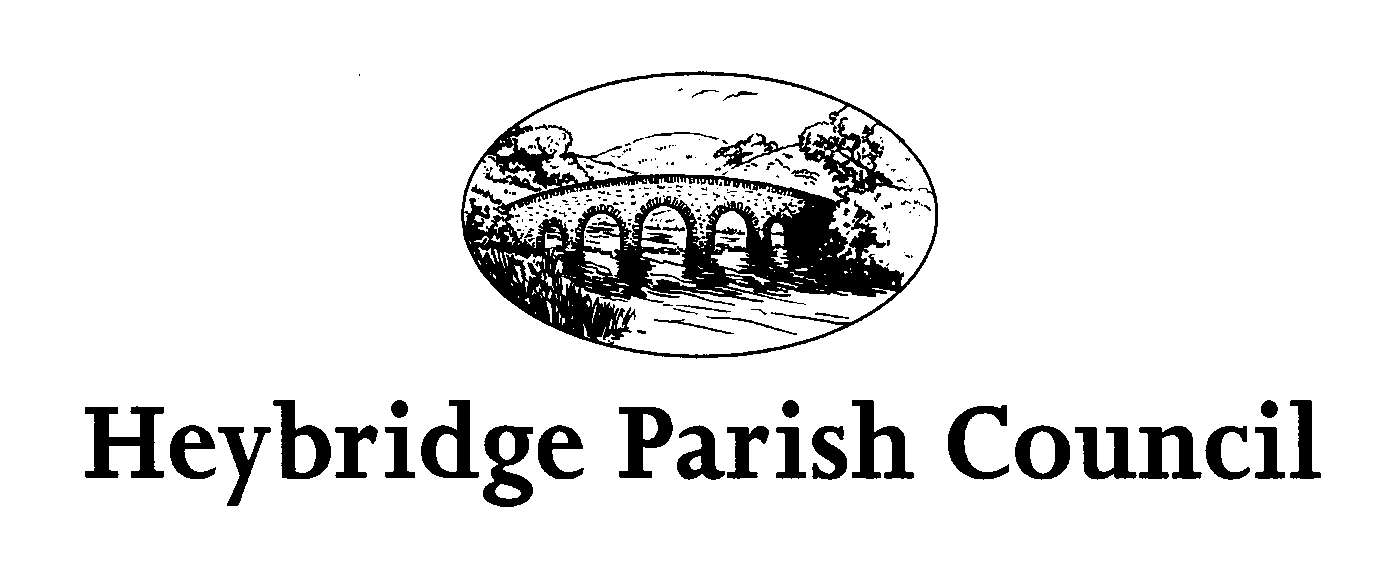 The Public and Press are invited, and all Councillors are hereby summoned, to attend the forthcoming meeting of the Environment and Facilities Committee of Heybridge Parish Council. The meeting will be held on Monday 27th November 2023 at 7.00pm at Plantation Hall, Colchester Road, Heybridge where the under-mentioned business is proposed to be transacted. Recording of meetingsPlease note the Council may be recording any part of this Meeting held in open session. Members of the Public attending the Meeting with a view to speaking are deemed to be giving permission to be included in the recording. Amanda HiltonAmanda HiltonClerk to Heybridge Parish Council   				22nd November 2023Agenda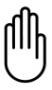 	Chairs welcome	Apologies	      MinutesTo receive and confirm the minutes of the last meeting held on Monday 23rd October 2023 (Appendix 1)     Interests	To declare the existence and nature of any ‘personal and prejudicial’ interest                 	relating to items on the agenda in accordance with the Code of Conduct for                                                           	Members. To note any dispensations granted.	Public Participation	Public participation with respect to items on the agenda	Plantation HallTo consider any issues and actions to be taken. Clerk to report.To receive an update on the extension.To note the first stage works to the goal mouths has begun. 7.	Amenity Areas      	a) To consider any issues and actions to be taken.8.	Groundsmen Contractsa) To consider any works/repairs/improvements identified by the Groundsmen. Clerk to report. 9.	Improvements within the Parish To consider any issues and actions to be taken. To consider dates for a New Year New Start Litter Pick. To consider a request from the Community Engagement Officer for a Bleed Kit for the Parish Council Vehicle.10.	Heybridge Helping Hand.a) To receive a report from the Clerk and consider any actions to be taken.b) To receive a report from the Clerk regarding the Luncheon Clerk. 11.	Future meetingsa) The next meeting of the Planning Committee of the Parish Council will be held on Monday 4th December 2023 at 7.30pm.b) The next meeting of the Events Committee will be held on Monday 11th December 2023 at 7.30pm c)The next meeting of the Parish Council will be held on Monday 15th January 2023 at 7.30pm.  